GUVERNUL ROMÂNIEI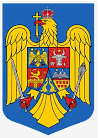 Hotărâreprivind înscrierea unor bunuri în inventarul centralizat al bunurilor din domeniul public al statului și darea în administrarea Ministerului Transporturilor și Infrastructurii și concesiunea Companiei Naționale ” Administrația Porturilor Maritime ” S.A. Constanța, precum și modificarea valorii de inventar a unor  bunuri aflate în administrarea Ministerului Transporturilor și Infrastructurii și concesiunea Companiei Naționale ” Administrația Porturilor Maritime ” S.A. Constanța, ca urmare a finalizării unor lucrări de investițiiAvând în vedere prevederile art. 2 alin. (1) şi (2) din Hotărârea Guvernului nr. 1.705/2006 pentru aprobarea inventarului centralizat al bunurilor din domeniul public al statului, cu modificările şi completările ulterioare,   În temeiul art. 108 din Constituţia României, republicată, al art. 288 alin. (1), art. 299 şi art. 315 din Ordonanţa de urgenţă a Guvernului nr. 57/2019 privind Codul administrativ, cu modificările şi completările ulterioare, și al art. 867 alin. (1) şi art. 868 alin. (1) din Legea nr. 287/2009 privind Codul civil, republicată, cu modificările ulterioare,Guvernul României adoptă prezenta hotărâre. Art. 1. Se aprobă înscrierea unor bunuri în inventarul centralizat al bunurilor din domeniul public al statului și darea în administrarea Ministerului Transporturilor și Infrastructurii  și concesiunea Companiei Naționale ”Administrația Porturilor Maritime ” S.A.   Constanța, având datele de identificare și destinațiile prevăzute în anexa nr. 1.Art. 2. Se aprobă modificarea valorii de inventar a unor bunuri aflate în administrarea Ministerului Transporturilor și Infrastructurii și concesiunea Companiei Naționale ”Administrația Porturilor Maritime ” S.A.   Constanța, având datele de identificare prevăzute în anexa nr. 2, ca urmare a finalizării unor lucrări de investiții.Art. 3. Contractul de concesiune nr. LO/4.113/31.10.2008, încheiat între Ministerul Transporturilor şi Compania Națională ”Administrația Porturilor Maritime ” S.A.   Constanța, se va modifica în mod corespunzător, potrivit legii.  Art. 4. Ministerul Transporturilor și Infrastructurii îşi va actualiza în mod corespunzător datele din evidenţa cantitativ-valorică şi, împreună cu Ministerul Finanţelor, va opera modificările şi completările corespunzătoare în anexa nr. 16 la Hotărârea Guvernului nr. 1.705/2006 pentru aprobarea inventarului centralizat al bunurilor din domeniul public al statului, cu modificările şi completările ulterioare.  Art. 5.  Anexele nr. 1 şi 2 fac parte integrantă din prezenta hotărâre.    Prim-ministru   NICOLAE - IONEL CIUCĂ        